FUTSAL REPRESENTATIVE COACHING OPPORTUNITIESFQ FUTSAL METRO TEAMSFootball Federation Australia has advised that the National Futsal Championships will be held in Sydney in January 2019, the exact dates of which are still to be finalised by the host.Football Queensland intend to nominate teams in the age groups listed on the application form. Teams will be nominated in both male and female wherever possible and are now seeking applications from qualified persons to coach the Metro representative teams. These coaches will be required wherever possible to be involved in the 2018 FQ Futsal State Titles on the Easter Weekend. 31st March to 1st April 2018, as selectors. The coaches will be expected to attend coaching meetings and training where applicable throughout the year, and weekly squad training and final team selection during October to December as well as travelling with the teams to and from the National Titles in January 2019. All travel, accommodation and meals are provided as well as a remuneration payment for their services. Football QLD also provide apparel for all coaches to wear whilst performing their duties.  Aspiring coaches must have achieved, or be enrolled to complete, an FFA Community Futsal Coaching License. They will also be required to hold the relevant CCYPCG Blue Card and abide by the Coaches Code of Conduct and Football Queensland Policy and Procedures. The application form below is an interactive form and should be completely filled in and be saved as the following:-  “FIRST NAME SURNAME FQ FUTSAL METRO STATE COACH APPLICATION 2019”. All applications must be submitted by email to trevore@footballqueensland.com.au by close of business Friday 16th March 2018. The selected coaches will be advised by Wednesday 21st March 2018.Regards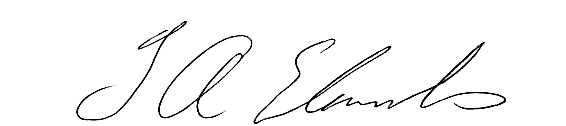 Trevor EdwardsFutsal AdministratorApplicant InformationPersonal InformationCoaching DetailsCurrent Futsal Coaching Accreditation:	Other Football or Futsal Experience: (Give details)	Coaching PreferencesPlease Number your preferences in order, with “1” being your first preference. Please supply minimum of 3 preferences.** Please note if you have a child or a relative who would be trialing in the age group you have selected, please mark the age group with an asterix* so we are aware of any potential conflicts of interest.  Name:FirstLastDate of BirthAddress:Street AddressCityStatePostcodeHome Phone: Mobile Phone: Email:Drivers Licence Number:         Expiry Date:Blue Card Number:         Expiry Date:12 Boys13 Boys13 Girls14 Boys15 Boys15 Girls16 Boys17 GirlsYouth MenYouth WomenAWD TeamSignature:Date: